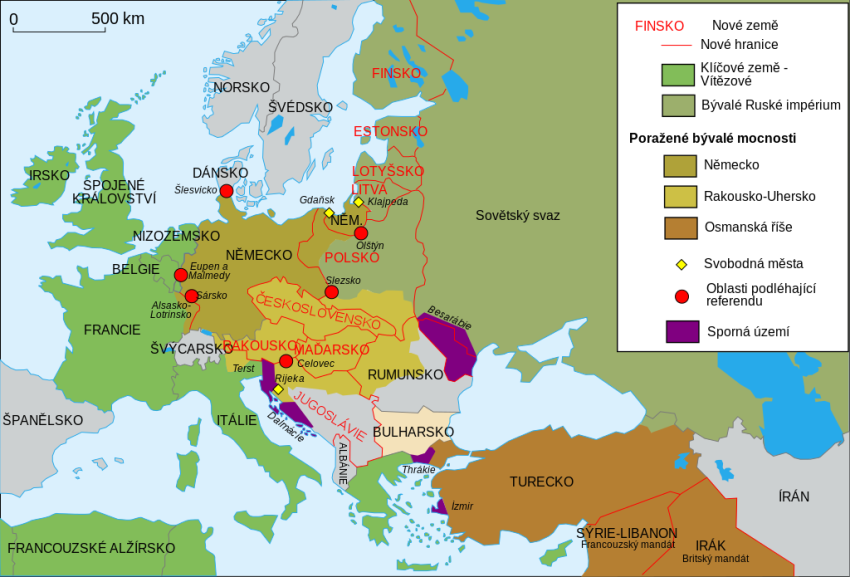 Důsledky 1. světové války- 1. sv. válka (1914-1918), v listopadu 1918 kapitulovalo R-U a Německo- důsledky války: 10 milionů mrtvých, 20 milionů zraněných, obrovské hmotné škody- změny v Evropě   zánik 4 monarchií		osmanské říšeRakouska-Uherska  nástupnické státy- Rakousko, Maďarsko, ČSR, Jugoslávieruského carství  komunist. diktaturaněmeckého císařství  Výmarská repub.- vítězné státy: USA, Velká Británie, Francie, Japonsko a Itálie- velký rozmach USA (na jejich území se neválčilo, vydělali na válečných půjčkách)Versailleský systém= uspořádání Evropy po 1. svět. válce11.11. 1918 uzavřeno příměří s Německem = konec 1. sv. v.1919-1920 mírové konference v Paříži (Versailles atd.)- vítězné mocnosti: VB, USA, Francie, Itálie, Japonsko - poražené státy: Německo, Rakousko, Maďarsko, Bulharsko, Turecko ztráta území, reparace (náhrada škod), zmenšení armády, zrušení branné povinnosti1920 vznik Společnosti národů = k zajištění míru a bezpečnosti (neúčinná)Použité obrázky:https://upload.wikimedia.org/wikipedia/commons/thumb/f/fe/Map_Europe_1923-cs.svg/1024px-Map_Europe_1923-cs.svg.png